Факторы   риска   суицидаСпециалистами установлено, что при определенных обстоятельствах на суицидальное поведение подростков оказывают влияние особенности семьи и психотравмирующие (стрессовые) события в детстве.Наиболее частые признаки нестабильности семьи и негативные жизненные события, влияющие на суицидальность детей и подростков:злоупотребление алкоголем, наркомания одного или двух родителей;история самоубийства и суицидальные попытки в семье;насилие в семье (включая физическое, моральное и сексуальное насилие над ребенком);недостаток внимания и заботы о детях в семье, конфликтные отношения между членами семьи;частые ссоры между родителями, постоянное эмоциональное напряжение и высокий уровень агрессии в семье;развод родителей, уход одного из них из семьи или его смерть;чрезмерно высокие или слишком низкие ожидания со стороны родителей в отношении детей;излишняя авторитарность родителей;недостаточное внимание родителей к состоянию ребенка, неспособность к своевременному обнаружению проявлений стресса, нарушений эмоционального состояния ребенка.Важно   помнить,   что: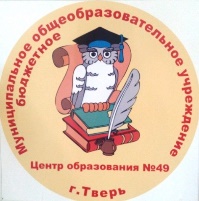 - повод для подросткового суицида может быть, с точки зрения взрослых, пустяковый;- у подростков недостаточно опыта переживания страдания, им кажется, что ситуация исключительная, а душевная боль - невыносимая и никогда не кончится;- подростки не осознают факта необратимости смерти, они могут воспринимать суицид как игру;- многие подростки могут считать суицид проявлением силы характера;- подросткам трудно просчитать ситуацию, поэтому часто демонстративные попытки заканчиваются смертью.Куда обратится за помощью?В ГБУЗ ОКПНД Тверской области в структуре отделения медицинской психологии работают клинические психологи.    Тел. 8 (4822) 50-21-71Центр суицидальной превенции. Здесь оказывается психотерапевтическая и психокоррекционная помощь при участии врачей –психотерапевтов, при необходимости медикаментозная. В Центр могут обратиться  лица, находящиеся в трудной ситуации, испытывающие чувство растерянности, беспомощности, ощущение «тупика» вследствие тяжелых жизненных обстоятельств.Кризисный центр. Здесь оказывается психологическая и психотерапевтическая помощь гражданам, находящимся в острой кризисной ситуации, вследствие потери близких, пострадавшим от актов насилия, неожиданного стресса и т.п. и. Консультации проводятся на безвозмездной основе.Муниципальное бюджетное образовательное учреждение«Центр образования № 49» г.Тверь                                                                                                                                                                                                                                                                                                     Профилактика подросткового суицида(информация для родителей)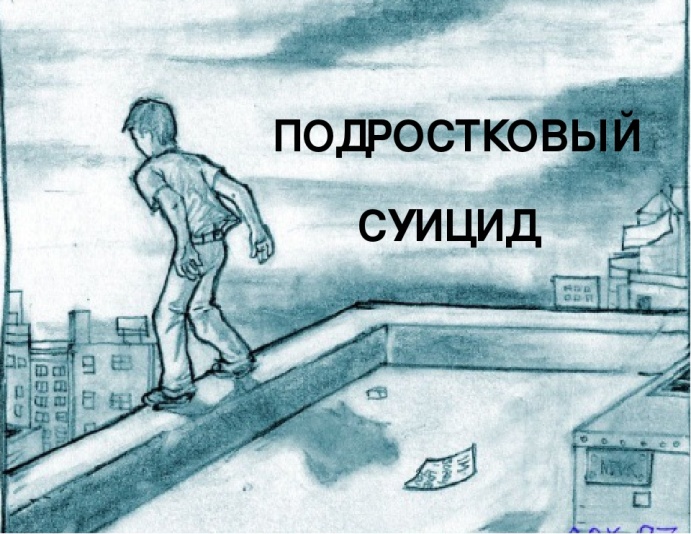 «Величайшее в жизни счастье – это уверенность в том, что нас любят, любят за то, что мы такие, какие мы есть,или несмотря на то, что мы такие, какие мы есть». Виктор ГюгоТверь, 2022Суицид – умышленное самоповреждение со смертельным исходом (лишение себя жизни).Во всем мире суицид входит в пятерку наиболее распространенных причин смерти в возрастной группе лиц от 14 до 19 лет.В число ситуаций риска и событий, которые могут спровоцировать совершение подростком суицидальных попыток или самоубийства, входят:- проблемы в отношениях со сверстниками (межличностные конфликты, запугивание, издевательства, длительное пребывание в роли «козла отпущения»);- несчастная любовь (разлука с любимой девушкой /парнем);- жестокое обращение (в том числе сексуальное насилие);- увлеченность интернет-группами по типу «Синий кит», «Разбуди меня в 4:20», «Ня.Пока», пропагандирующие романтику суицида и игр суициадального характера;- высокие требования родителей к итоговым результатам обучения в школе (учеба ради отметок, экзамены);- серьезная физическая болезнь;- черты личности: подверженность влиянию неформальных авторитетов и бравада.Уважаемые родители, помните, что профилактикой подросткового суицида выступает: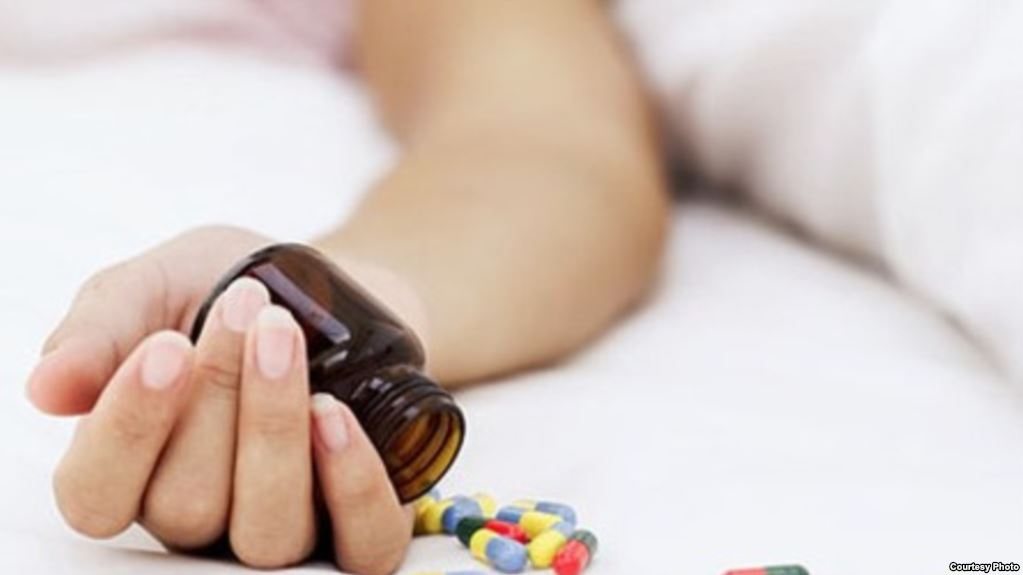 МБОУ ЦО № 49 г. Тверьг. Тверь, б-р Гусева, д.42Тел.:8 (4822) 51-53-39E-mail: sh49@school.tver.ruСоставитель: канд.псих.н., педагог-психолог, Суханова И.В..